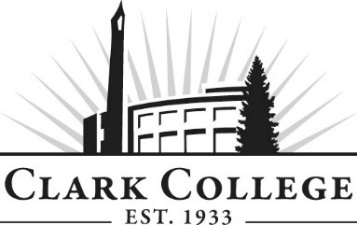 SURVEYING & GEOMATICS ADVISORY COMMITTEEMINUTESThursday, February 11th, 2016	6:00 - 7:30 p.m.	Penguin Union Building, 258-CMembers Present: Weston Dorszynski, P.L.S., Committee Chair, City of Vancouver Survey Dept.; Larry Goble, P.L.S. P.E., Western Federal Highway Administration; Jeff Lynch, P.L.S., City of Vancouver Survey Department; Mike Swanson, P.L.S., Western Federal Highway Administration; John Thomas, P.L.S., WDOT, Retired; Paul Galli, P.L.S., Cowlitz CountyGuests/Ex-Officio Members Present: Matt Faulkner, P.L.S., Cardno; Carla Meritt, P.L.S., MacKay Sposito, Inc.; Janet Wilkins, P.L.S.,  Bureau of Land Management; Erielle Lamb, P.L.S.,  Gifford Pinchot-Mt. Hood-Olympic Forest Service.Members Absent: Ken Paul, P.L.S., Clark County Public WorksClark College: Tim Kent, P.L.S., Surveying Program Coordinator/Professor; Carol Hsu, Engineering/Surveying Department Chair; Tina Barsotti, Engineering ProfessorThe meeting was called to order by committee chair, Weston Dorszynski at 6:06 p.m. The October 8, 2015 meeting minutes were approved. Office of Instruction updatesNew BusinessSurveying and Geomatics was given a three year probationary period by President Robert Knight after a donor stepped forward to prevent the program from being eliminated. The goal during this period is to increase student enrollment and program completion. The current completion rate for the AAS degree is 4.3 students per year. Students often find gainful employment prior to completing the MATH 151 Calculus I requirement and therefore tend to not complete the program.Discussion of two new Certificate of Proficiency options for Surveying and Geomatics. Certificates are intended to increase completion and attract more students. The new certificates would utilize existing course offered for the AAS degree. Certificate options would be 50 credits for the GIS option and 54 credits for the Surveying option. Prerequisite requirements for completion of SURV 121 in two classes (SURV 202 and SURV 252) will be modified to concurrent enrollment to allow for certificate completion within one year of full-time studies. Previous prerequisite overrides have proven successful. The overrides would also apply for AAS degree. The certificate options would require completion of MATH 103 – Trigonometry.  AAS degree students will complete the certificates as they progress through that program.Discussion of certificate names to align with OIT and workforce. The two Certificate of Proficiency options will be called Surveying & Geomatics Technician – GIS Option and Surveying Option.Vote to approve addition of two Certificate of Proficiency options, with stated name revisions, was approved unanimously by the advisory committee members.Discussion of new “remote sensing” course. The course would be required for the AAS degree and would transfer as an elective to OIT. Exposure to remote sensing technology will attract students to the program. Data processing software may be required and Tim suggested obtaining a grant for this. It was proposed that this would be a fundamentals, theory based course with an introduction to the remote sensing technology. A concern with FAA regulations and Clark’s proximity to Pearson Air Field and PDX was mentioned as this equipment would be airborne. Another concern mentioned is the complexity of the data processing for the course when students are not getting past calculus. It was suggested that information could be added to another course, but other intro courses are already full with other content. Other suggestions including offering the course as a SURV 280 topic beginning in the Fall 2016 and creating a 3-4 credit class on surveying technology. Tim will take feedback from meeting and continue to work on course outline for next advisory committee meeting.Discussion of SURV 225 course continuation and necessity for AAS degree. This course will not be included in the Certificate of Proficiency options. Course has guest speakers from county surveyors and planners, students complete a project proposal for a 6,000 sq. ft. lot. There is some redundancy in content for SURV 202 Boundary Surveying course. The course was added to mirror first two years of OIT program for AAS degree. It was suggested that some of the material could be covered in other courses to make room for addition of remote sensing/surveying technology course. Only 15-20% of Clark students transfer to OIT. Discussion of merits to taking class at Clark for students transferring to OIT. OIT offers the course, but it would be an additional class that students will need to take there to complete the bachelor program. Further discussion and consideration will occur at the next meeting.Summary of Follow Up Action ItemsSummary of follow up action items will be postponed until next meeting.Next Meeting DateThursday, April 14, 2016 at noon. Weston adjourned the meeting at 7:30 p.m._________________________________________________________________________________Prepared and submitted by Jennifer M. King